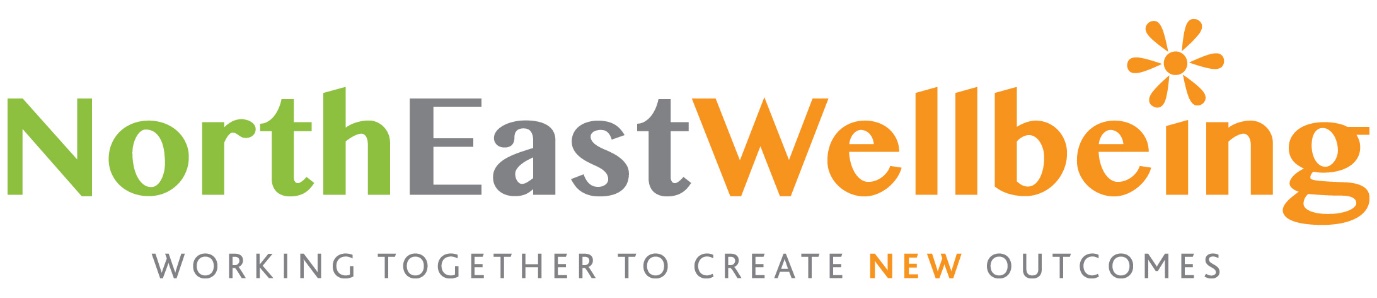 Person SpecificationSchool CounsellorEssential knowledge Desirable  knowledge A clear and demonstrable grasp of theoretical bases underpinning the process of counsellingA good understanding of the key issues impacting on young people’s lives todayAn understanding of, and ability to work within,the BACP Ethical Framework for Good Practice in CounsellingKnowledge and experience of assessment and referral proceduresAwareness of requirements of the Disability Discrimination Act, Data Protection Act and Freedom of Information Act as applied to the counselling roleFamiliarity with the SEN Code of PracticeEssential skills /abilities Desirable skills/ abilitiesExcellent communication and listening skillsSubstantial experience in one-to-one counsellingExperience of short-term therapeutic workAbility to maintain confidentiality appropriate to the settingAbility to maintain accurate records and to generate reports as requiredGood organisational and administrative skillsAbility to work well under pressure, exercise thoughtful judgment and display sensitivityICT literate Essential understanding experienceDesirable understanding experienceEvidence of proven post qualifying supervised practiceExperience of working and liaising with other agencies and with a diversity of client groupsExperience of counselling in an education environmentExperience of contributing to service evaluationEssential qualifications Desirable qualifications Educated to Professional Diploma level (Counselling)Accreditation/Registration with BACP or UKCP or equivalentHold, or actively to be working towards BACP accreditationAn educational based qualificationEssential Personal attributes Desirable Personal attributesEnthusiasm for working with children and young peoplePatience, tolerance and sensitivityA mature, flexible and non-judgmental outlookSense of humourDriving licence with access to own vehicle